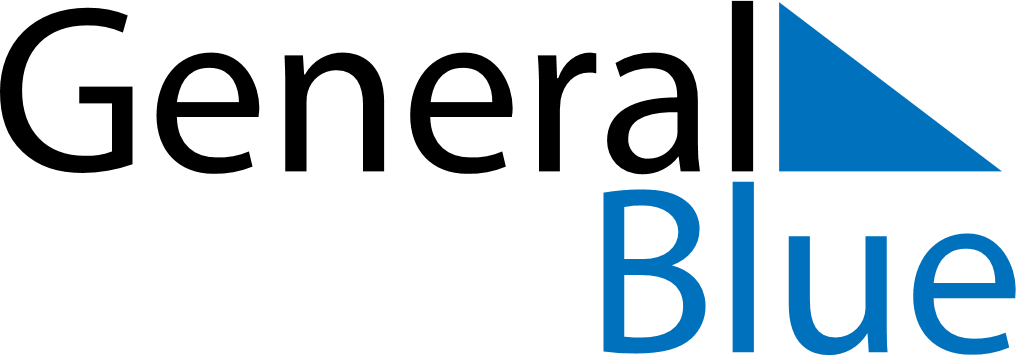 October 2022October 2022October 2022October 2022ChinaChinaChinaSundayMondayTuesdayWednesdayThursdayFridayFridaySaturday1National Day23456778National DayNational Day910111213141415161718192021212223242526272828293031